от 18 января 2024 г.  № 12О внесении изменений в постановление Администрации Звениговского муниципального района Республики Марий Эл                    от 09 февраля 2023 года № 104 «Об утверждении Порядка предоставления в аренду недвижимого имущества, включенного в перечень муниципального имущества Звениговского муниципального района Республики Марий Эл, свободного от прав третьих лиц (за исключением права хозяйственного ведения, права оперативного управления, а также имущественных прав субъектов малого и среднего предпринимательства), предусмотренного частью 4 статьи 18 Федерального закона от 24 июля 2007 года № 209-ФЗ   «О развитии малого и среднего предпринимательства в Российской Федерации», техническое состояние которого требует проведения капитального ремонта, реконструкции, либо проведения иных работ»В соответствии с Приказом ФАС России от 21.03.2023 года                 № 147/23 «О порядке проведения конкурсов или аукционов на право заключения договоров аренды, договоров безвозмездного пользования, договоров доверительного управления имуществом, иных договоров, предусматривающих переход прав в отношении государственного или муниципального имущества, и перечне видов имущества, в отношении которого заключение указанных договоров может осуществляться путем проведения торгов в форме конкурса», руководствуясь п.п. 6.1, 6.3, 6.10 Положения об Администрации Звениговского муниципального района Республики Марий Эл, Администрация Звениговского муниципального района Республики Марий ЭлПОСТАНОВЛЯЕТ:1. Внести следующие изменения в постановление Администрации Звениговского муниципального района Республики Марий Эл                    от 09 февраля 2023 года № 104 «Об утверждении Порядка предоставления в аренду недвижимого имущества, включенного                     в перечень муниципального имущества Звениговского муниципального района Республики Марий Эл, свободного от прав третьих лиц                       (за исключением права хозяйственного ведения, права оперативного управления, а также имущественных прав субъектов малого и среднего предпринимательства), предусмотренного частью 4 статьи                           18 Федерального закона от 24 июля 2007 года № 209-ФЗ «О развитии малого и среднего предпринимательства в Российской Федерации», техническое состояние которого требует проведения капитального ремонта, реконструкции, либо проведения иных работ»:- в Порядке предоставления в аренду недвижимого имущества, включенного в перечень муниципального имущества Звениговского муниципального района Республики Марий Эл, свободного от прав третьих лиц (за исключением права хозяйственного ведения, права оперативного управления, а также имущественных прав субъектов малого и среднего предпринимательства), предусмотренного частью         4 статьи 18 Федерального закона от 24 июля 2007 года № 209-ФЗ               «О развитии малого и среднего предпринимательства в Российской Федерации», техническое состояние которого требует проведения капитального ремонта, реконструкции, либо проведения иных работ (приложение № 1 к постановлению):1) пункт 3 изложить в следующей редакции:«3. Имущество, указанное в подпунктах "а" и "б"                              пункта 1 настоящего Порядка, предоставляется в пользование                       по договорам аренды путем проведения торгов в соответствии                     с Приказом Федеральной антимонопольной службы от 21.03.2023 года № 147/23 «О порядке проведения конкурсов или аукционов на право заключения договоров аренды, договоров безвозмездного пользования, договоров доверительного управления имуществом, иных договоров, предусматривающих переход прав в отношении государственного или муниципального имущества, и перечне видов имущества, в отношении которого заключение указанных договоров может осуществляться путем проведения торгов в форме конкурса»».2. Настоящее постановление вступает в силу после его официального опубликования в газете муниципального автономного учреждения «Редакция районной газеты «Звениговская неделя».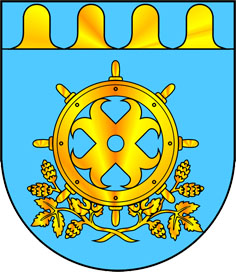 МАРИЙ ЭЛ РЕСПУБЛИКЫН ЗВЕНИГОВОМУНИЦИПАЛ РАЙОНЫН АДМИНИСТРАЦИЙЫНАДМИНИСТРАЦИЯЗВЕНИГОВСКОГО МУНИЦИПАЛЬНОГО РАЙОНАРЕСПУБЛИКИ МАРИЙ ЭЛПУНЧАЛПОСТАНОВЛЕНИЕГлава АдминистрацииС.В. Петров